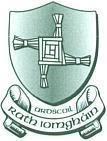 Ardscoil Rath IomgháinANNUAL ADMISSION NOTICEin respect of admissions to the 2024/2025 school yearAdmission Policy and Application FormA copy of the school’s Admission Policy and the Application Form for Admission for the 2024/2025 school year is available as follows:–To download at: www.ardscoilrathangan.ie On request: By emailing admin@ardscoilrathangan.ie  orwriting to: Ardscoil Rath Iomgháin, Rathangan, Co. KildarePART 1- Admissions to the 2024/2025 school yearApplication and Decision Dates for admission to First Year 2024/2025The following are the dates applicable for admission to First YearNote: the school will consider and issue decisions on late applications in accordance with the school’s Admission Policy.

Number of places being made available in First YearThe school will commence accepting applications for admission on  1/10/23The school shall cease accepting applications for admission on  21/10/23 on or before 12 P.M.The date by which applicants will be notified of the decision on their application is     11/11/23The period within which applicants must confirm acceptance of an offer of admission is25/11/23The number of places being made available in first year is140